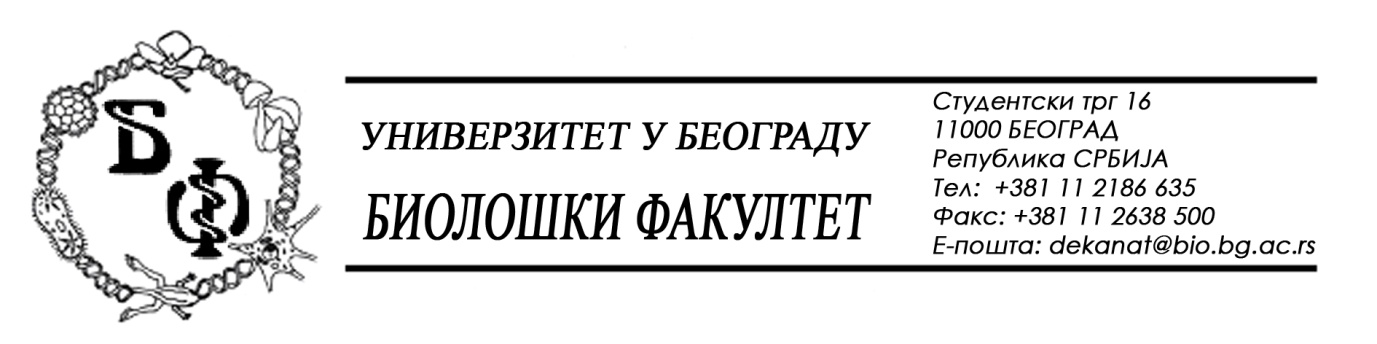 							20 / 27 – 18.04.2016.ПРЕДМЕТ:ОБАВЕШТЕЊЕ О ПРОДУЖЕЊУ РОКА ЗА ДОСТАВЉАЊЕ ПОНУДАУ складу са чл. 63. ст. 5 ЗЈН-а и допуном Конкурсне документације бр. 20 / 25 од 15.04.2016., заведеном под бројем 20 / 26 од 18.04.2016., рок за достављање понуда за радове – Капитално одржавање града и објеката за потребе образовања се продужава од  25.04.2016. у 11,00 h нa 26.04.2016. у 11,00 h, што значи да ће се благовременом сматрати понуда која је примљена од стране Наручиоца до 26.04.2016. у 11,00 h а јавно отварање понуда ће се одржати 26.04.2016. у 11,30 h.Декан Факултета                                                         Проф. Др Жељко Томановић